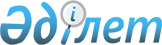 Об утверждении Положения о комиссии по признанию товарного знака общеизвестным в Республике КазахстанПриказ Министра юстиции Республики Казахстан от 28 августа 2018 года № 1318. Зарегистрирован в Министерстве юстиции Республики Казахстан 29 августа 2018 года № 17323.
      В соответствии с подпунктом 2) пункта 2 статьи 3 Закона Республики Казахстан "О товарных знаках, знаках обслуживания, географических указаний и наименованиях мест происхождения товаров" ПРИКАЗЫВАЮ:
      Сноска. Преамбула - в редакции приказа Министра юстиции РК от 31.08.2022 № 736 (вводится в действие по истечении десяти календарных дней после дня его первого официального опубликования).


      1. Утвердить прилагаемое Положение о комиссии по признанию товарного знака общеизвестным в Республике Казахстан.
      2. Департаменту по правам интеллектуальной собственности в установленном законодательством порядке обеспечить:
      1) государственную регистрацию настоящего приказа;
      2) в течение десяти календарных дней со дня государственной регистрации настоящего приказа направление его на казахском и русском языках в Республиканское государственное предприятие на праве хозяйственного ведения "Республиканский центр правовой информации" для официального опубликования и включения в Эталонный контрольный банк нормативных правовых актов Республики Казахстан;
      3) размещение настоящего приказа на интернет-ресурсе Министерства юстиции Республики Казахстан.
      3. Контроль за исполнением настоящего приказа возложить на курирующего Вице-министра юстиции Республики Казахстан.
      4. Настоящий приказ вводится в действие по истечении десяти календарных дней после дня его первого официального опубликования. Положение
о комиссии по признанию товарного знака общеизвестным в Республике Казахстан Глава 1. Общие положения
      1. Положение о комиссии по признанию товарного знака общеизвестным в Республике Казахстан (далее – Положение) разработано в соответствии со статьей 18-1 Закона Республики Казахстан "О товарных знаках, знаках обслуживания, географических указаний и наименованиях мест происхождения товаров" (далее – Закон о товарных знаках).
      Сноска. Пункт 1 - в редакции приказа Министра юстиции РК от 31.08.2022 № 736 (вводится в действие по истечении десяти календарных дней после дня его первого официального опубликования).


      2. Комиссия по признанию товарного знака общеизвестным в Республике Казахстан является коллегиальным органом Министерства юстиции Республики Казахстан.
      3. В своей деятельности Комиссия по признанию товарного знака общеизвестным в Республике Казахстан руководствуется Конституцией Республики Казахстан, Законом о товарных знаках, а также настоящим Положением.
      4. В Положении используются следующие понятия:
      1) Комиссия по признанию товарного знака общеизвестным в Республике Казахстан (далее – Комиссия) - коллегиальный орган Министерства юстиции Республики Казахстан;
      2) патентный поверенный – дееспособный гражданин Республики Казахстан, постоянно проживающий на ее территории, имеющий высшее образование, опыт работы в сфере охраны и защиты прав интеллектуальной собственности не менее четырех лет либо прошедшие стажировку в палате патентных поверенных не менее одного года, прошедший аттестацию и зарегистрированный в реестре патентных поверенных;
      3) экспертная организация – организация, созданная по решению Правительства Республики Казахстан, утвержденного Постановлением Правительства Республики Казахстан от 11 июля 2002 года № 756 "О создании Республиканского государственного казенного предприятия "Национальный институт интеллектуальной собственности Комитета по правам интеллектуальной собственности Министерства юстиции Республики Казахстан", в организационно-правовой форме республиканского государственного предприятия на праве хозяйственного ведения, подведомственная в своей деятельности уполномоченному органу;
      4) стороны – физические и (или) юридические лица, а также патентные поверенные, подавшие заявления о признании товарного знака общеизвестным в Республике Казахстан;
      5) уполномоченный орган - Министерство юстиции Республики Казахстан (далее - Министерство).
      Сноска. Пункт 4 - в редакции приказа Министра юстиции РК от 31.08.2022 № 736 (вводится в действие по истечении десяти календарных дней после дня его первого официального опубликования).

 Глава 2. Организация деятельности Комиссии
      5. Комиссия:
      1) рассматривает заявления физических и юридических лиц о признании товарного знака общеизвестным в Республике Казахстан, поступающих в Министерство;
      2) привлекает для рассмотрения споров специалистов соответствующего профиля из государственных органов и сотрудников экспертной организации, а также организовывает при необходимости рабочие встречи;
      3) заслушивает на заседаниях Комиссии представителей сторон и задает им вопросы;
      4) принимает решение о признании товарного знака общеизвестным либо решение об отказе в таком признании, которое направляется владельцу товарного знака в течение десяти рабочих дней с момента принятия такого решения.
      6. Состав Комиссии утверждается приказом Министра юстиции Республики Казахстан (либо лицом его замещающим) и состоит из не менее пяти сотрудников Департамента по правам интеллектуальной собственности Министерства и экспертной организации.
      7. Председателем Комиссии является Вице-министр юстиции Республики Казахстан. Во время отсутствия председателя его функции выполняет заместитель председателя.
      8. Председатель Комиссии:
      1) руководит ее деятельностью;
      2) определяет график заседания Комиссии, а также место и время проведения заседаний комиссии;
      3) созывает заседания Комиссии и председательствует на них.
      9. Материалы заседания после согласования с председателем Комиссии доводятся до каждого его члена не позднее, чем за пять рабочих дней до даты проведения заседания.
      10. Функции рабочего органа Комиссии возлагаются на Управление промышленной собственности Департамента по правам интеллектуальной собственности Министерства.
      Сноска. Пункт 10 - в редакции приказа Министра юстиции РК от 31.08.2022 № 736 (вводится в действие по истечении десяти календарных дней после дня его первого официального опубликования).


      11. Заседания комиссии считаются правомочными, если на них присутствуют не менее 2/3 ее членов.
      12. Решения Комиссии принимаются большинством голосов путем открытого голосования и считаются принятыми, если за них подано большинство голосов от общего количества членов Комиссии, участвующих в заседании. В случае равенства голосов, решающим является голос председательствующего.
      13. В соответствии с частью 11 пункта 2 статьи 18-1 Закона о товарных знаках решение об отказе в признании товарного знака общеизвестным выносится, если установлено, что:
      1) сведения недостаточны для признания общеизвестности товарного знака;
      2) имеется товарный знак, тождественный или сходный до степени смешения с товарным знаком заявителя, охраняемый или заявленный на имя иного лица в отношении однородных товаров, с приоритетом более ранним, чем дата, с которой заявитель ходатайствует признать свой товарный знак общеизвестным.
      Решение комиссии уполномоченного органа может быть обжаловано в суде.
					© 2012. РГП на ПХВ «Институт законодательства и правовой информации Республики Казахстан» Министерства юстиции Республики Казахстан
				
      Министр 

М. Бекетаев
Утверждено
приказом Министра юстиции
Республики Казахстан
от 28 августа 2018 года № 1318